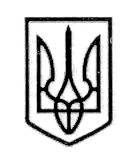 УКРАЇНАСТОРОЖИНЕЦЬКА МІСЬКА РАДАСТОРОЖИНЕЦЬКОГО РАЙОНУЧЕРНІВЕЦЬКОЇ ОБЛАСТІХVIІ сесія  VІІ скликанняР  І  Ш  Е  Н  Н  Я    №  74  -17/201817  квітня  2018р.                                                                       м. СторожинецьПро гарантію виділення коштівна співфінансування проекту модернізації ЦНАПу у рамках Програми «U-LEAD з Європою»       Відповідно до вимог Закону України "Про адміністративні послуги",  розпорядження Кабінету Міністрів України від 16.05.2014р. №523-р «Про деякі питання надання адміністративних послуг органів виконавчої влади через центри надання адміністративних послуг», з метою впровадження реформи децентралізації та забезпечення територіальної доступності адміністративних послуг, зручності та своєчасності їх надання, враховуючи рішення Комітету Верховної Ради України з питань державного будівництва, регіональної політики та місцевого самоврядування з питань стану реалізації законодавства про адміністративні послуги від 22.02.2017р. - Протокол №66,  тристоронню угоду між Сторожинецькою районною державною адміністрацією, Сторожинецькою районною радою та Сторожинецькою міською радою від 15.03.2018р. «Про намір створення Центру надання адміністративних послуг Сторожинецької міської ради на базі Центру надання адміністративних послуг Сторожинецької районної державної адміністрації», міська рада вирішила : 	1. Гарантувати виділення коштів у сумі 200 (двісті) тис. грн. на співфінансування проекту модернізації центру надання адміністративних послуг Сторожинецької міської ради Сторожинецького району Чернівецької області у рамках Програми «U-LEAD з Європою».2. Фінансовому відділу Сторожинецької міської ради передбачити зазначені видатки при уточненні міського бюджету на 2018 рік.3. Контроль за виконанням цього рішення покласти на першого заступника міського голови Брижака П. М. та постійну комісію міської ради з питань фінансів, соціально-економічнного розвитку, планування, бюджету      (С. Войцицький).Сторожинецький міський голова                                             М. М. Карлійчук